Domov pro seniory Hostim, p.o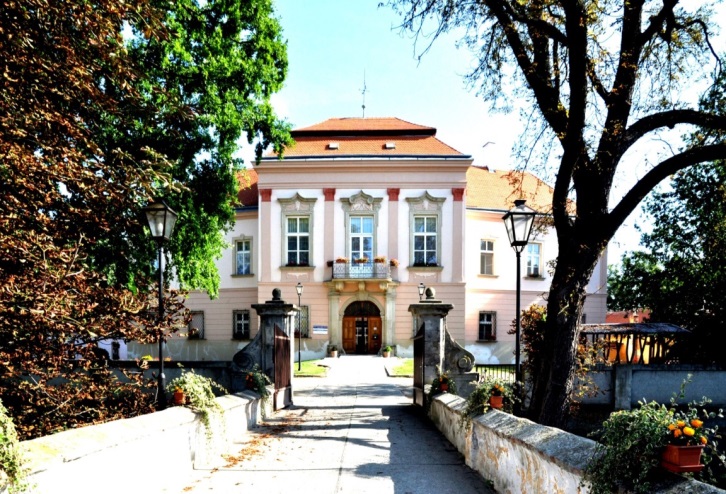 Srdečně vás zvemena prohlídku do NOVĚ ZREKONSTRUOVANÉ BUDOVYDOMOVA PRO SENIORY HOSTIM, P.O.Termín konání: dne 6. 10. 2014  od 12 hodin do 14 hodin    v areálu Domova  pro seniory Hostim